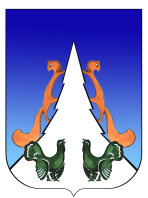 Ханты-Мансийский автономный округ – ЮграСоветский районгородское поселение АгиришА Д М И Н И С Т Р А Ц И Я628245, Ханты-Мансийский автономный округ-Югра, телефон:(34675) 41233Тюменской области, Советский районп. Агириш ул. Винницкая 16факс: (34675) 41233 						эл.адрес: agirish@sovrnhmao.ruПОСТАНОВЛЕНИЕ«24» ноября 2022 г.                                                                             № 359/НПАОб утверждении перечня должностей муниципальной службы, предусмотренного ст. 12 

от 25.12.2008 года № 273-ФЗ"О противодействии коррупции"  В соответствии с Федеральным законом от 06.10.2003 № 131-ФЗ "Об общих принципах организации местного самоуправления в Российской Федерации" , на основании Федерального закона от 25.12.2008 № 273-ФЗ "О противодействии коррупции" , Указа Президента Российской Федерации от 21.07.2010 « 925 "О мерах по реализации отдельных положений Федерального закона о противодействии коррупции": 1. Утвердить перечень должностей муниципальной службы администрации городского поселения Агириш, после освобождения от которых, и увольнения в течение двух лет, граждане имеют право замещать на условиях трудового договора должности в организации и (или) выполнять в данной организации работы (оказывать данной организации услуги) в течение месяца стоимостью более ста тысяч рублей на условиях гражданско-правового договора (гражданско-правовых договоров) в случаях, если отдельные функции муниципального (административного) управления данной организацией входили в должностные (служебные) обязанности муниципального служащего администрации городского поселения Агириш, с согласия комиссии по соблюдению требований к служебному поведению муниципальных служащих и урегулированию конфликта интересов администрации городского поселения Агириш:1.1. высшие должности муниципальной службы:- заместитель главы городского поселения Агириш;1.2. главные должности муниципальной службы:- начальник финансово-экономического отдела; - начальник отдела по организации деятельности;1.3. старшие должности муниципальной службы:- главный специалист в сфере государственных и муниципальных закупок отдела по организации деятельности;- главный специалист муниципальной службы и кадровой политики отдела по организации деятельности;- главный специалист по вопросам городского хозяйства отдела по организации деятельности;- ведущий специалист отдела по организации деятельности.2. Главному специалисту муниципальной службы и кадровой политики отдела по организации деятельности ознакомить заинтересованных работников с утвержденным перечнем.3. Признать утратившим силу:3.1. постановление администрации городского поселения Агириш от 16.02.2012 № 10/НПА ««О перечне должностей муниципальной службы, предусмотренных статьёй 12 Федерального закона от 25.12.2008 №273-ФЗ «О противодействии коррупции»;3.2 постановление администрации городского поселения Агириш от 10.02.2015 № 08 «О внесении изменений  в постановление администрации городского поселения Агириш  от 16.02.2012 № 10/НПА «О перечне должностей муниципальной службы, предусмотренных статьёй 12 Федерального закона от 25.12.2008 №273-ФЗ «О противодействии коррупции»;3.3. постановление администрации городского поселения Агириш от 10.10.2017 № 171/НПА «О внесении изменений  в постановление администрации городского поселения Агириш  от 16.02.2012 № 10/НПА «О перечне должностей муниципальной службы, предусмотренных статьёй 12 Федерального закона от 25.12.2008 №273-ФЗ «О противодействии коррупции»;4. Опубликовать настоящее постановление в бюллетене «Вестник городского поселения Агириш» и разместить на официальном сайте администрации городского поселения Агириш.5. Настоящее постановление вступает в силу после его официального опубликования.6. Контроль за выполнением настоящего постановления возлагаю на заместителя главы городского поселения Агириш.Глава городского поселения Агириш	Г.А. Крицына  